Минпросвещения России публикует инструкцию       «Российская электронная школа в два клика»18 марта 2020Фото: vcs.resh.edu.ru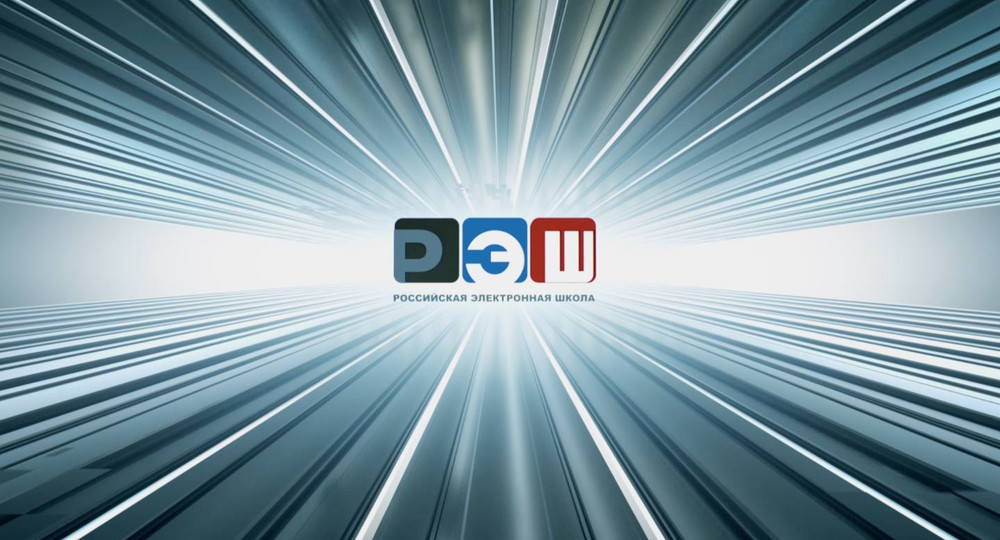 Минпросвещения России подготовило методические рекомендации по использованию портала «Российская электронная школа». Инструкция размещена на официальном сайте Министерства и закреплена на стартовой странице.Также Министерством готовится расширенный перечень онлайн-ресурсов для качественного образовательного процесса в дистанционной форме.В настоящее время уроки по всему школьному курсу с 1-го по 11-й класс «Российской электронной школы», одному из ключевых ресурсов национального проекта «Образование», доступны каждому пользователю, имеющему выход в Интернет.Интерактивные уроки строятся на основе специально разработанных авторских программ, успешно прошедших независимую экспертизу. Эти уроки полностью соответствуют федеральным государственным образовательным стандартам (ФГОС) и примерной основной образовательной программе общего образования. Упражнения и проверочные задания уроков даны по типу экзаменационных тестов и могут быть использованы для подготовки к государственной итоговой аттестации в форме ОГЭ и ЕГЭ.Исходя из текущей ситуации, каждый сможет сам для себя определить степень востребованности материалов для того, чтобы сделать доступной к изучению новую тему, повторить пропущенное или разобраться со сложным и непонятым заданием. Также это отличная возможность для родителей помочь своим детям в учёбе в новых условиях. Но по-прежнему учитель остается основной фигурой образовательного процесса, определяя образовательную тематику, формируя корпус заданий и оценивая качество работы каждого ученика.РЭШ позволяет сформировать план обучения для учеников в соответствии с их запросами. В каждый урок, помимо объясняющих тему интерактивных элементов, включены тренировочные задания и контрольные вопросы по двум вариантам. Учитель может самостоятельно добавлять любые дополнительные задания, написания эссе и проверять их. Уроки для старшеклассников по химии, биологии, физике, естествознанию, алгебре и геометрии содержат лабораторные и практические работы.На ресурсе собрана обширная библиотека дополнительных материалов Минкультуры России (театральные постановки, фильмотека, музыкальные произведения, биографии знаменитых людей), которые также можно использовать для изучения различных тем на уроках литературы, истории и МХК.Кроме того, на портале работает служба технической поддержки. Через специальную форму можно направить обращение, оставить предложения и замечания по работе портала.Портал «Российская электронная школа» доступен в информационно-телекоммуникационной сети Интернет по адресу https://resh.edu.ru/.В ближайшее время Министерство также представит расширенный перечень других информационных ресурсов, помогающих в занятиях онлайн.